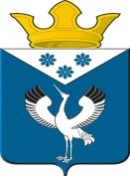 Российская ФедерацияСвердловская областьГлава муниципального образованияБаженовское сельское поселениеРАСПОРЯЖЕНИЕот 12.12.2017г.                                          с.Баженовское                                             № 139О проведении смотра – конкурса «Новогодняя сказка» на территории муниципального образования  Баженовское сельское поселение     Руководствуясь Федеральным законом от 06.10.2003г. №131-ФЗ «Об общих принципах организации местного самоуправления в Российской Федерации», с целью улучшения внешнего вида улиц, зданий организаций и учреждений, поднятия эмоционального состояния жителей, создания праздничной атмосферы,  ПОСТАНОВЛЯЮ:1. Провести на территории МО Баженовское сельское поселение в период с 15 декабря 2017 года по 25 декабря 2017 года смотр – конкурс «Новогодняя сказка».2. Определить место для размещения снежных фигур - площади около домов культуры. 3. Утвердить:3.1.  Состав комиссии в следующем составе:Глухих Леонид Геннадьевич – председатель комиссии, глава МО Баженовское сельское поселение;Жданова Лариса Николаевна – секретарь комиссии, заместитель главы администрации МО Баженовское сельское поселение. Члены комиссии:- Белоногова Наталья Владимировна – специалист 1 категории администрации МО Баженовское сельское поселение по работе с Баженовской сельской территорией;- Кукарских Светлана Леонидовна – специалист 1 категории администрации МО Баженовское сельское поселение по работе с Городищенской сельской территорией;- Субботина Марина Павловна – специалист 1 категории администрации МО Баженовское сельское поселение по работе с Вязовской сельской территорией;- Сутягина Ольга Николаевна – специалист 1 категории администрации МО Баженовское сельское поселение по работе с Н-Иленской сельской территорией.3.2. Положение о проведении смотра-конкурса «Новогодняя сказка» (прилагается).  4.Настоящее Распоряжение разместить на официальном сайте Администрации муниципального образования Баженовское сельское поселение в сети «Интернет».5. Контроль за исполнением данного распоряжения оставляю за собой.Глава муниципального образованияБаженовское сельское поселение                                                          Л.Г.ГлухихПриложение № 1 к                                                                                                                     Распоряжению Главы  МО Баженовское сельское поселение                                                                                                                              от 12.12.2017г. № 139ПОЛОЖЕНИЕо проведении смотра-конкурса «Новогодняя сказка»1.Цель и задачи   1.1.  Улучшения внешнего вида улиц, зданий организаций и учреждений;     1.2. Поднятия эмоционального состояния жителей, создания праздничной атмосферы в предновогодние и новогодние дни;    1.3. Содействие повышения уровня культуры населения;                                                                                                                                   1.4.  Награждение победителей конкурса ценными призами. 2.Организаторы мероприятия     2.1. Администрация муниципального образования Баженовское сельское поселение. 3. Порядок проведения конкурса   3.1. Временем проведения конкурса считается период с 15 декабря 2017 года по 25 декабря 2017 года.   3.2. Комиссия, созданная главой администрации муниципального образования Баженовское сельское поселение определяет по одному победителю в каждой из следующих номинаций:                -  Лучшее оформление торговой организации;                - Лучшее оформление образовательного учреждения;                - Лучшее оформление производственного объекта;                - Лучшее оформление жилого дома;                - Лучшая ледяной или снежный городок.   3.3. 26 декабря 2017 года подводятся итоги конкурса. По итогам конкурса определяются  победители в каждой номинации, которые награждаются  грамотами и ценными подарками стоимостью не более 1000 рублей.4. Условия финансирования   1.4. Финансирование мероприятия осуществляется за счет средств, предусмотренных в местном бюджете на реализацию подпрограммы «Социальная политика на территории муниципального образования Баженовское сельское поселение» на 2017 год в общей сумме  12000,00 руб., в том числе на приобретение благодарственных писем и грамот  1000 руб., на приобретение ценных подарков  11000,00 рублей.